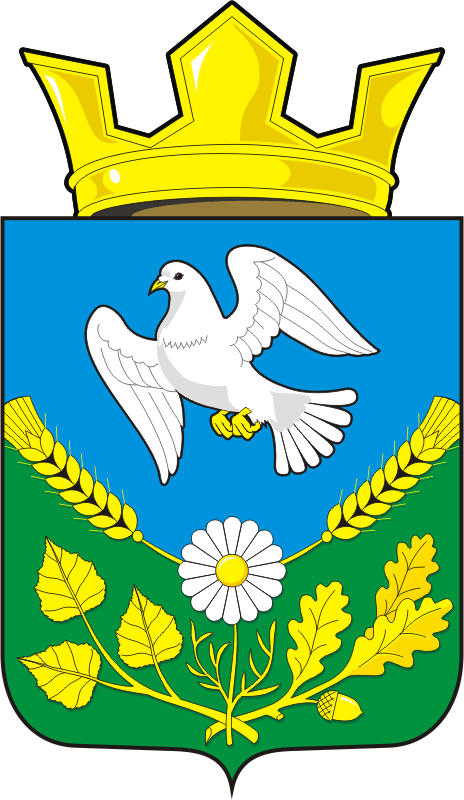 ПРЕДСЕДАТЕЛЬ СОВЕТ ДЕПУТАТОВ  МУНИЦИПАЛЬНОГО ОБРАЗОВАНИЯ НАДЕЖДИНСКИЙ  СЕЛЬСОВЕТ САРАКТАШСКОГО РАЙОНА ОРЕНБУРГСКОЙ ОБЛАСТИ Р А С П О Р Я Ж Е Н И Е____________________________________________________________________15.01.2021                           с. Надеждинка                                   № 1 -рОб обнародовании проекта решения Совета депутатов  сельсовета Саракташского района Оренбургской области «О внесении изменений и дополнений  в Устав муниципального образования Надеждинский сельсовет Саракташского района Оренбургской области»,   «Порядка учета предложений и участия граждан в обсуждении проекта»  и назначении и организации публичных слушаний     В целях приведения Устава муниципального образования Надеждинский сельсовет Саракташского района Оренбургской области в соответствие с действующим законодательством, руководствуясь Федеральным законом от 06.10.2003 № 131-ФЗ «Об общих принципах организации местного самоуправления в Российской Федерации», Уставом Надеждинского сельсовета, Положением о публичных слушаниях, утвержденным решением Совета депутатов Надеждинского сельсовета от 22.11.2005 №  8,Обнародовать 15 января 2021 года проект Решения Совета депутатов Надеждинского сельсовета Саракташского района Оренбургской области «О внесении изменений и дополнений  в Устав муниципального образования Надеждинский сельсовет Саракташского района Оренбургской области (приложение № 1) и Порядок учета предложений и участия граждан в обсуждении проекта,  утвержденный решением Совета депутатов Надеждинского сельсовета от 26.09.2018 г. №  114 (приложение № 2).2. Провести публичное слушание по проекту Решения Совета депутатов Надеждинского сельсовета Саракташского района Оренбургской области «О внесении изменений и дополнений  в Устав муниципального образования Надеждинский сельсовет Саракташского района Оренбургской области»  29 января 2021 года в 18 часов в здании администрации Надеждинского сельсовета по адресу: Оренбургская область, Саракташский район, село Надеждинка, улица Центральная, 57.3. Определить местом сбора предложений и замечаний всех заинтересованных лиц по проекту в здании администрации с. Надеждинка, ул. Центральная, д.57, кабинет глава и установить срок подачи замечаний и предложений  до 29 января . 4. Назначить лицом, ответственным за сбор и обобщение предложений и замечаний населения по проекту Решения Совета депутатов Надеждинского сельсовета Саракташского района Оренбургской области «О внесении изменений и дополнений  в Устав муниципального образования Надеждинский сельсовет Саракташского района Оренбургской области»  Яковлеву Юлию Леонтьевну.5. Создать комиссию по подготовке и проведению публичных слушаний по проекту Решения Совета депутатов Надеждинского сельсовета Саракташского района Оренбургской области «О внесении изменений и дополнений  в Устав муниципального образования Надеждинский сельсовет Саракташского района Оренбургской области и утвердить его состав согласно приложению № 3.6.   Результаты проведенных публичных слушаний обнародовать и  разместить на официальном сайте Надеждинского сельсовета  http:// nadegdinka.ru/7.   Контроль за исполнением настоящего распоряжения возложить на главу сельсовета Тимко О.А.  8. Настоящее распоряжение вступает в силу со дня его подписания.Председатель Совета депутатов                                        _________О.А.ТимкоПриложение №1к распоряжению Председателя Совета депутатов Надеждинского сельсовета Саракташского района Оренбургской областиот 18.01.2021 № 1-рСОВЕТ ДЕПУТАТОВМУНИЦИПАЛЬНОГО ОБРАЗОВАНИЯНАДЕЖДИНСКИЙ СЕЛЬСОВЕТСАРАКТАШСКОГО РАЙОНАОРЕНБУРГСКОЙ ОБЛАСТИЧЕТВЕРТОГО СОЗЫВАР Е Ш Е Н И Евнеочередного заседания Совета депутатовНадеждинского сельсовета четвертого созыва.02.2021                           с. Надеждинка                            № ____О  внесении изменений и дополнений в  Устав   муниципального   образования  Надеждинский сельсовет  Саракташского района  Оренбургской области       В соответствии с Федеральным законом от 06.10.2003 № 131-ФЗ «Об общих принципах организации местного самоуправления в Российской Федерации», руководствуясь Уставом муниципального образования Надеждинский сельсовет Саракташского района Оренбургской области, Совет депутатов  муниципального образования  Надеждинский сельсовет    Саракташского района Оренбургской области                РЕШИЛ:1. Внести в Устав муниципального образования Надеждинский сельсовет Саракташского района Оренбургской области изменения и дополнения  согласно приложению.2.   Главе муниципального образования Надеждинский сельсовет Саракташского  района Оренбургской области Тимко Оксане Анатольевне представить документы для государственной регистрации изменений и дополнений в Устав муниципального образования Надеждинский сельсовет Саракташского района Оренбургской области в Управление Министерства юстиции по Оренбургской области в течение 15 дней. 3. Решение о внесении изменений и дополнений в  Устав  муниципального образования Надеждинский сельсовет  Саракташского  района Оренбургской области  вступают в силу после его государственной регистрации, обнародования и подлежит размещению на сайте муниципального образования  Надеждинский сельсовет Саракташского района Оренбургской области.4.   Направить сведения об обнародовании изменений в Устав в Управление Минюста России по Оренбургской области в течении 10 дней после дня их обнародования.5. Контроль за исполнением данного решения возложить на             постоянную комиссию  по социально – экономическому развитию  (Перегудова М.Н.)     Разослано: постоянной комиссии, Управлению Министерства юстиции по Оренбургской области, прокуратуре Саракташского района, в делоПриложение к решению Совета депутатов Надеждинскийсельсовета Саракташского района Оренбургской областиот ____2021 №___Изменения и дополнения в  Устав   муниципального   образования  Надеждинский сельсовет  Саракташского района  Оренбургской области1.1. Пункт 5 части 1 статьи 6 исключить.1.2. Статью 12 изложить в следующей редакции:«Статья 12. Сход граждан1. В случаях, предусмотренных Федеральным законом от 06.10.2003 № 131-ФЗ, сход граждан может проводиться:1) в населенном пункте по вопросу изменения границ поселения (муниципального района), в состав которого входит указанный населенный пункт, влекущего отнесение территории указанного населенного пункта к территории другого поселения (муниципального района);2) в населенном пункте, входящем в состав поселения, по вопросу введения и использования средств самообложения граждан на территории данного населенного пункта;3) на части территории населенного пункта, входящего в состав поселения, по вопросу введения и использования средств самообложения граждан на данной части территории населенного пункта;4) в населенном пункте по вопросу выдвижения кандидатуры старосты населенного пункта, а также по вопросу досрочного прекращения полномочий старосты населенного пункта.2. В населенном пункте сход граждан также может проводиться в целях выдвижения кандидатур в состав конкурсной комиссии при проведении конкурса на замещение должности муниципальной службы в случаях, предусмотренных законодательством Российской Федерации о муниципальной службе.        3. Сход граждан, предусмотренный настоящей статьей, правомочен при участии в нем более половины обладающих избирательным правом жителей населенного пункта (либо части его территории) или поселения. В случае, если в населенном пункте отсутствует возможность одновременного совместного присутствия более половины обладающих избирательным правом жителей данного населенного пункта, сход граждан в соответствии с уставом муниципального образования, в состав которого входит указанный населенный пункт, проводится поэтапно в срок, не превышающий одного месяца со дня принятия решения о проведении схода граждан. При этом лица, ранее принявшие участие в сходе граждан, на последующих этапах участия в голосовании не принимают. Решение схода граждан считается принятым, если за него проголосовало более половины участников схода граждан.        4. Сход граждан за исключением случая , предусмотренного пунктом 3 части 1 настоящей статьи,  может созываться главой муниципального образования самостоятельно либо по инициативе группы жителей поселения численностью не менее 10 человек.       5. Сход граждан, предусмотренный пунктом 3 части 1 настоящей статьи, может созываться советом депутатов муниципального образования по инициативе группы жителей соответствующей части территории населенного пункта численностью не менее 10 человек.   Критерии определения границ части территории населенного пункта, входящего в состав поселения, на которой может проводиться сход граждан по вопросу введения и использования средств самообложения граждан, устанавливаются законом Оренбургской области.         6. Проведение схода граждан обеспечивается главой муниципального образования.».1.3. Статью 24 изложить в следующей редакции:  «Статья 24. Компетенция Совета депутатов сельсовета1. В исключительной компетенции представительного органа муниципального образования находятся:1) принятие устава муниципального образования и внесение в него изменений и дополнений;2) утверждение местного бюджета и отчета о его исполнении;3) установление, изменение и отмена местных налогов и сборов в соответствии с законодательством Российской Федерации о налогах и сборах;  4) утверждение стратегии социально-экономического развития муниципального образования;5) определение порядка управления и распоряжения имуществом, находящимся в муниципальной собственности;6) определение порядка принятия решений о создании, реорганизации и ликвидации муниципальных предприятий, а также об установлении тарифов на услуги муниципальных предприятий и учреждений, выполнение работ, за исключением случаев, предусмотренных федеральными законами;7) определение порядка участия муниципального образования в организациях межмуниципального сотрудничества;8) определение порядка материально-технического и организационного обеспечения деятельности органов местного самоуправления;9) контроль за исполнением органами местного самоуправления и должностными лицами местного самоуправления полномочий по решению вопросов местного значения;10) принятие решения об удалении главы муниципального образования в отставку;11) утверждение правил благоустройства территории муниципального образования2. В компетенции представительного органа муниципального образования находятся:1) принятие решения о создании контрольно-счетного органа, в целях осуществления внешнего муниципального финансового контроля;2) определение органа, осуществляющего муниципальный контроль, в соответствии с Федеральным законом от 26.12.2008 № 294-ФЗ «О защите прав юридических лиц и индивидуальных предпринимателей при осуществлении государственного контроля (надзора) и муниципального контроля»;3) иные полномочия, определенные федеральными законами и принимаемыми в соответствии с ними Уставом (Основным законом), законами Оренбургской области и настоящим Уставом 2. Совет депутатов сельсовета заслушивает ежегодные отчеты главы муниципального образования о результатах его деятельности, деятельности местной администрации и иных подведомственных главе муниципального образования органов местного самоуправления, в том числе о решении вопросов, поставленных Советом депутатов сельсовета.».1.4. В статье 25:1.4.1 В абзаце 1 цифру 1 удалить.1.4.2. Пункт 3 изложить в следующей редакции:«3) в случае преобразования муниципального образования, осуществляемого в соответствии с частями 3, 3.1-1, 3.2, 3.3, 4 - 6.2, 7 - 7.2 статьи 13 Федерального закона от 06.10.2003 № 131-ФЗ «Об общих принципах организации местного самоуправления в Российской Федерации», а также в случае упразднения муниципального образования;».        1.5.  Статью 26 дополнить  частью 6.1. следующего содержания:«6.1. Депутату для осуществления своих полномочий на непостоянной основе гарантируется сохранение места работы (должности) на период, продолжительность которого в совокупности составляет два рабочих дня в месяц. Освобождение от выполнения производственных или служебных обязанностей депутата, осуществляющего свои полномочия на непостоянной основе, производится на основании официального уведомления депутатом работодателя.».1.6. Пункт 12 части 1 статьи 30 изложить в следующей редакции:«12) преобразования муниципального образования, осуществляемого в соответствии с частями 3, 3.1-1, 3.2, 3.3, 4 - 6.2, 7 - 7.2 статьи 13 Федерального закона от 6 октября 2003 года № 131-ФЗ «Об общих принципах организации местного самоуправления в Российской Федерации», а также в случае упразднения муниципального образования;»1.7. В части 4 статьи 44 после слов «информационных стендах» удалить  запятую.Разослано: постоянной комиссии, Управлению Министерства юстиции по Оренбургской области, прокуратуре Саракташского района, в делоПриложение №2к распоряжению Председателя Совета депутатов Надеждинского сельсовета Саракташского района Оренбургской областиот 18.01.2021 № 1-рПорядок учета предложений и участия граждан в обсуждении проекта1. Настоящий Порядок разработан на основании статьи 44 Федерального закона от 06.10.2003. №131-ФЗ «Об общих принципах организации местного самоуправления в Российской Федерации» и устанавливает правила и формы участия граждан Надеждинского сельсовета в обсуждении проекта  «Устава муниципального образования Надеждинский сельсовет Саракташского района Оренбургской области в новой редакции),  (далее – новая редакция Устава).2. Правотворческая инициатива граждан в обсуждении проекта новой редакции Устава и учет предложений по данному проекту осуществляются в ходе публичных слушаний, а также посредством направления личных обращений в администрацию  Надеждинского сельсовета.3. Обсуждение новой редакции Устава может проводиться на специально организованных собраниях трудовых коллективов организаций любых форм собственности, информационных конференциях для жителей Надеждинского сельсовета, в том числе по инициативе администрации сельсовета. Специалисты администрации сельсовета могут быть приглашены гражданами, трудовыми коллективами для разъяснения положений новой редакции Устава.4. Созданный инициатором проведения публичных слушаний по обсуждению проекта новой редакции Устава оргкомитет обнародует и опубликовывает на официальном сайте администрации Надеждинского сельсовета Решение инициатора о проведении публичных слушаний по Проекту новой редакции Устава, с одновременным опубликованием (обнародованием) настоящего «Порядка участия граждан в обсуждении проекта «Устава муниципального образования Надеждинский сельсовет Саракташского района Оренбургской области в новой редакции и учета предложений  по данному проекту». Не требуется официальное опубликование (обнародование) Порядка учета предложений по проекту муниципального правового акта о внесении изменений и дополнений в устав муниципального образования, а также Порядка участия граждан в его обсуждении в случае, если указанные в Проекте изменения и дополнения вносятся в целях приведения устава муниципального образования в соответствие с Конституцией Российской Федерации, федеральными законами.5. Срок подачи предложений по новой редакции Устава начинается с момента официального опубликования Решения инициатора о проведении публичных слушаний по Проекту новой редакции Устава и продолжается вплоть до дня проведения публичных слушаний.    6. Информация о проведении публичных слушаний по Проекту новой редакции Устава публикуется не позднее недели после принятия соответствующего Решения инициатором.7. До дня проведения публичных слушаний с момента опубликования Проекта новой редакции Устава:1) депутаты Совета депутатов могут  провести встречи со своими избирателями на территории своих избирательных округов;2) гражданин (группа граждан, в том числе от имени собрания, конференции), постоянно проживающий (проживающих) на территории Надеждинского сельсовета, оформляет предложения по Проекту новой редакции Устава согласно приложению 1 настоящего Порядка и направляет их в оргкомитет, расположенный в администрации сельсовета с приложением сведений по форме согласно приложению 2.8. Участие граждан муниципального образования в обсуждении Проекта новой редакции Устава и в публичных слушаниях добровольное. Инициатор предусматривает помещение для публичных слушаний, достаточное для всех желающих.9. В ходе публичных слушаний ведется протокол, в котором фиксируются все предложения по внесению изменений и дополнений к опубликованному Проекту новой редакции Устава. Протокола публичных слушаний до принятия Устава в новой редакции хранится  оргкомитете.      10. Оргкомитет регистрирует поступившие предложения в отдельном журнале, обрабатывает их, анализирует, делает заключение по каждому из поступивших предложений и выносит свои рекомендации.  Авторам отклоненных оргкомитетом предложений, в случае отсутствия автора на заседании оргкомитета, в месячный срок направляется письменная информация о причине отклонения предложения.      11. Нарушение сроков подачи предложений по Проекту новой редакции Устава, а также нарушение требований пункта 7 настоящего Порядка служат основанием для отклонения предложения без объяснения причин.12. Оргкомитет извещает о своих заседаниях по обсуждению поступивших предложений по Проекту новой редакции Устава автора (авторов) предложений, который вправе изложить свою точку зрения по существу предложения. Участие автора поправки в работе оргкомитета фиксируется в соответствующем протоколе заседания оргкомитета.13. При подготовке рассмотрения вопроса об утверждении Проекта новой редакции Устава  на Совете депутатов оргкомитет вносит предложения по приглашению автора (авторов) поправок на это заседание.14. На Совете депутатов оргкомитет докладывает о предложениях, поступивших от граждан (группы граждан), озвучивает свои рекомендации, а также представляет сформированный оргкомитетом дополненный проект новой редакции Устава  с учетом принятых предложений по внесению изменений и дополнений к Проекту, в том числе в ходе публичных слушаний.15. Принятие Проекта новой редакции Устава на Совете депутатов происходит не ранее чем через 30 дней со дня официального опубликования текста Проекта изменений в устав в соответствии с процедурой, закрепленной в регламенте Совета депутатов сельсовета.     Приложение 1к Порядку участия граждан Предложенияпо проекту «Устава муниципального образования Надеждинский сельсовет Саракташского района Оренбургской области» в новой редакцииПодпись гражданина (граждан) Приложение 2к Порядку участия граждан Сведения о гражданине (группе граждан),внесшем (внесших) предложения по проекту «Устава муниципального образования Надеждинский сельсовет Саракташского района Оренбургской области» в новой редакцииПодпись гражданина (граждан) Приложение №3к распоряжению Председателя Совета депутатов Надеждинского сельсовета Саракташского района Оренбургской областиот 18.01.2021 № 1-рКомиссияпо подготовке и проведению публичных слушаний по проекту Решения Совета депутатов Надеждинского сельсовета Саракташского района Оренбургской области «О внесении изменений и дополнений  в Устав муниципального образования Надеждинского сельсовет Саракташского района Оренбургской областиПредседатель комиссии – Тимко О.А. -  глава администрации Надеждинского сельсовета.Члены комиссии:1. Яковлева Ю.Л. -  специалист Надеждинского сельсовета.2. Перегудов М.Н. - депутат Надеждинского сельсовета.	ПРОЕКТ РЕШЕНИЯ СОВЕТА ДЕПУТАТОВПредседатель Совета депутатовГлава сельсовета___________________О.А.ТимкоПредседатель Совета депутатовГлава сельсовета________________О.А.Тимко№ п/пСтатья, пунктТекст проекта Текст поправкиТекст проекта с учетом поправкиФ.И.О. внесшего поправку№п/пФамилия, имя, отчество Домашний адрес, телефонДокумент, удостоверяющий личностьМесто работы (учебы)